COLEGIUL ECONOMIC GHEORGHE CHIȚU CRAIOVA ,Nr. Contract_2023-1-RO01-KA121-VET-000118465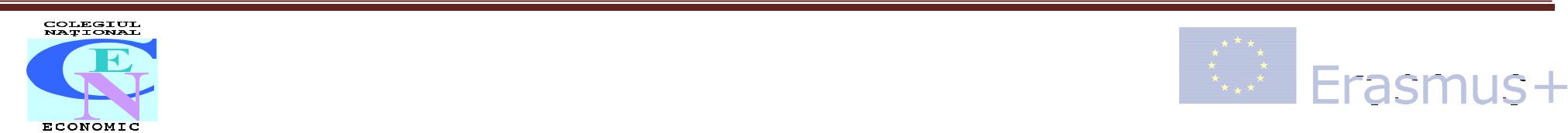 ACORD PĂRINȚISubsemnatul/Subsemnata,…………………………………………………………………….................CNP…………………………………....................CI, seria……. nr………..…….. eliberat de …………………………………………..……….., la data de …………………………...…, adresa de domiciliu….……………………………………….…..…localitatea………………………………județul……………………… telefon…………………………………, adresă e-mail.......................................Ȋn calitate de părinte / tutore al elevului/ eleveiNumele și Prenume….……………………………………………………………., clasa ………………... CNP…………………………………..., CI, seria……. nr………….., eliberat de ……………………………………,la data de …………………, adresa de domiciliu ….……………… localitatea………………….. judeţul…….. telefon…………………, adresă e-mail………..................Declar următoarele:-sunt de acord cu participarea fiului meu /fiicei mele …………………………………………la concursul de selecţie pentru proiectul Erasmus plus, Mobilități de formare VET, Nr. Contract_2023-1-RO01-KA121-VET-000118465" - îmi asum răspunderea cu privire la îndeplinirea, de către fiul meu / fiica mea, .…………………………………………… a tuturor obligațiilor ce revin participanților la proiect, participarea la toate activitățile de proiect, în cazul în care va fi selectat pentru participarea la stagiul de mobilitate VET din _________, ____________/ în calitate de stagiar.În cazul nerespectării tuturor acestor obligații, asumate prin semnarea acestui angajament, mă angajez să returnez întreaga sumă ce se va cheltui pentru fiul meu / fiica mea………………….……………… în calitate de beneficiar, în proiectul de mobilitate Erasmus Plus , Mobilități de formare VET, Nr. Contract_2023-1-RO01-KA121-VET-000118465Data:__/__/____                                       Semnătură părinte:Acest proiect este finanțat de U.E prin programul Erasmus Plus, Actiunea Cheie 1, Mobilități de formare VET